Witajcie.1. Sprawdziłeś  już zadania z ostatniej lekcji?Mam nadzieję, że tak i cieszysz się plusami. 2. Zapisz  temat lekcji:Zamiana ułamka zwykłego na ułamek dziesiętny i odwrotnie. 3. Zapisz w zeszycie:Zapamiętaj!(* oznacza znak mnożenia – zastosowaliśmy rozszerzanie ułamka)4. Otwórz podręcznik i wpisz rozwiązania zadań do zeszytu:– zad.7 str.144;– zad.8 str.145.5. Otwórz ćwiczenia i rozwiąż:– ćw.12  str.70;– ćw.13  str.70.Miłej pracy!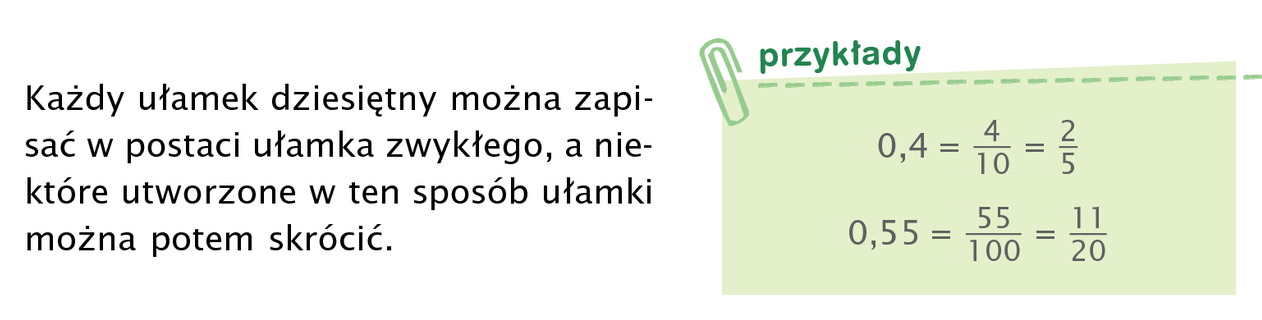 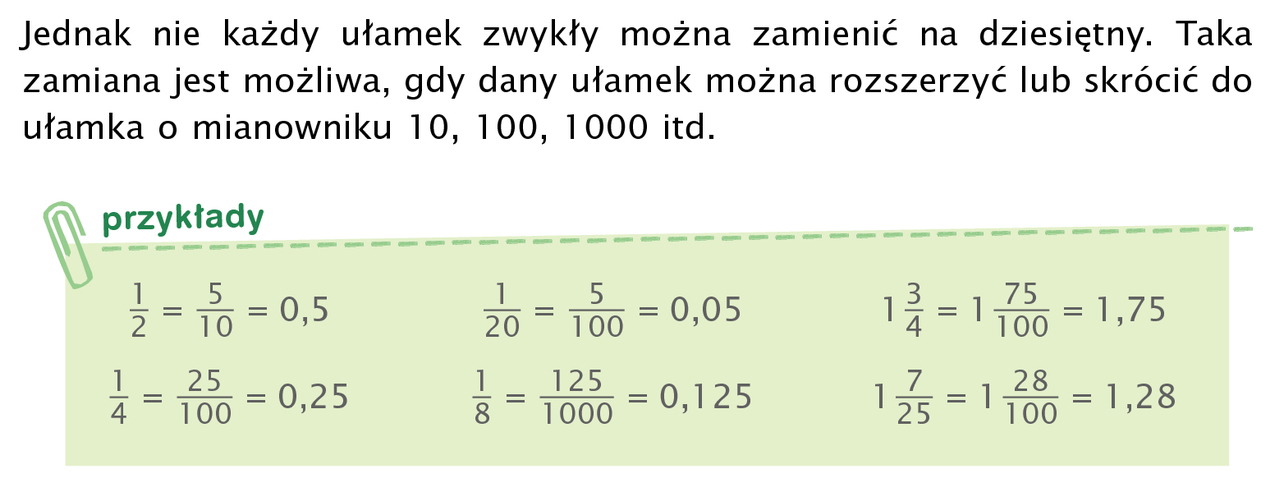 